55-ти словники.  55-словники - это рассказы, состоящие из 55 слов. Впервые еженедельным журналом Нью Таймз в Сан Луис Обиспо в Калифорнии в 1987 году был проведен конкурс рассказов, состоящих из 55 слов. Идею предложил основатель и издатель этой газеты Стив Мосс.
Только при соблюдении следующих критериев это считалось 55-словником.
1. 55 слов
2. место и время действия должны быть четко обозначены
3. задействован один или несколько героев
4. наличие конфликта
5. неожиданный финал.

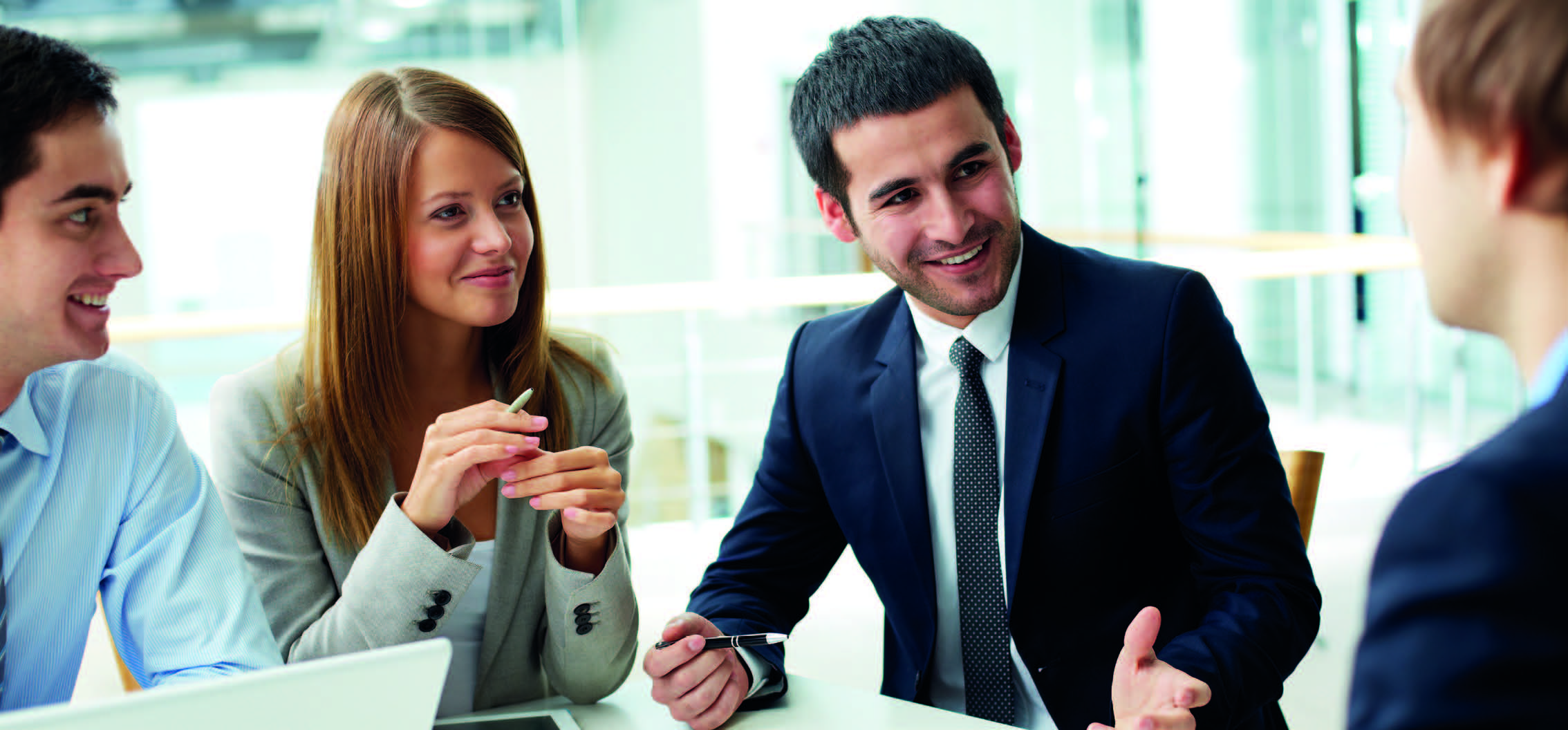 1. О клиентах  При знакомстве все были одинаково приличны. Наедине все непредсказуемо разнообразны. Первый сразу страстно набросился. Второй дотрагивался только бессонными ночами. Третий уделял внимание, выкраивая время, между основными делами. Четвёртый после каждой мимолётной встречи надолго погружался в размышления.  Последний же неопределённое время равнодушно держит в плену. «Эй, забывчивый читатель, верни меня наконец-то домой на полку в библиотеку». 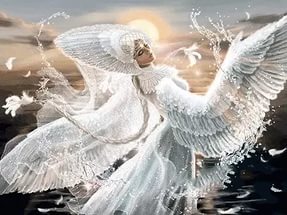 2. О животных  Я верно почувствовал, что начавшаяся прогулка избежит пройти мирно и спокойно. Поймал на себе угрожающий бараний взгляд. Послышалось змеиное шипение. Его сменило нарастающее кудахтанье. Хорошо, что не петушиный крик, а то начну глохнуть на второе ухо. Рано обрадовался… Обрушился собачий лай. Всё! Невыносимо! Да куплю я тебе шубу, любимая, только превращайся обратно в ласковую лебёдушку…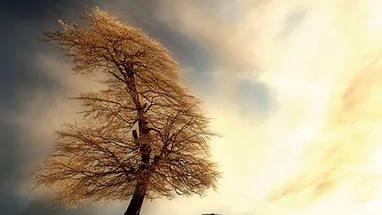 3. О цели  Мрачно, неуютно, одиноко… Так жить нельзя! Надо выбираться. На счёт три… Рывок. Ура! Получилось! Новый рывок. Несмотря ни на что и вопреки всему я это сделаю. Ещё рывок… Пронзил солнечный свет. Назад пути нет. Вперёд! Порыв ветра пытается сломить. Я выстою и вырасту. Сейчас соберусь силами. Следующий рывок... Очень хочется узнать каким растением я стану.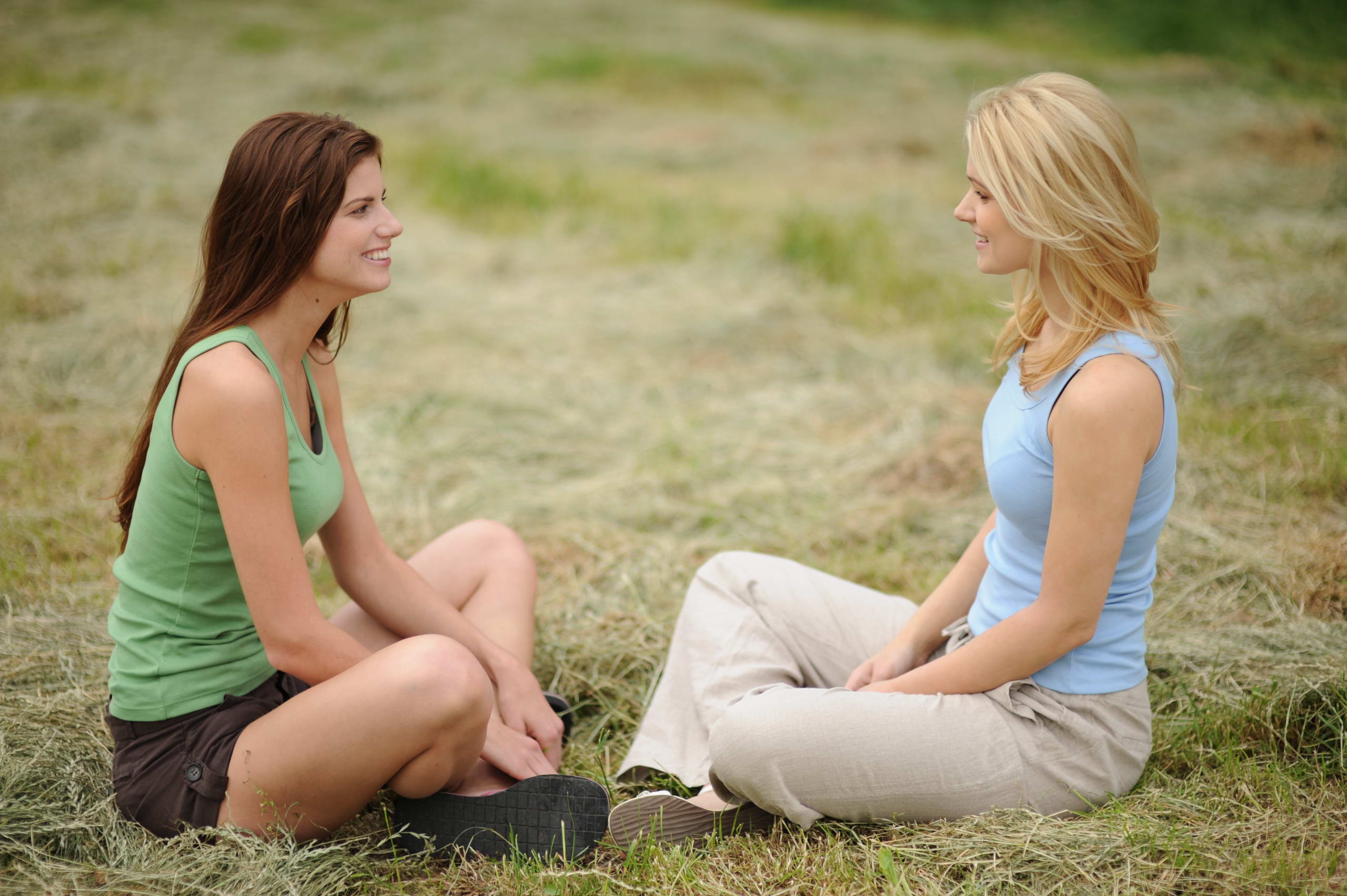 4. О подруге  Я, как обычно, буду с волнением и трепетом выдерживать на себе твой безжизненный взгляд, выслушивать душевные страдания, высушивать скатывающиеся слезинки из-за Него. Ты раскинешь гадальные карты на Него. Загадочно улыбнёшься Ему. Споёшь под гитару о Нём… Я готова сгореть ради тебя дотла. Но ты равнодушно выдохом облегчения затушишь мой фитиль и пойдёшь встречать сном рассвет.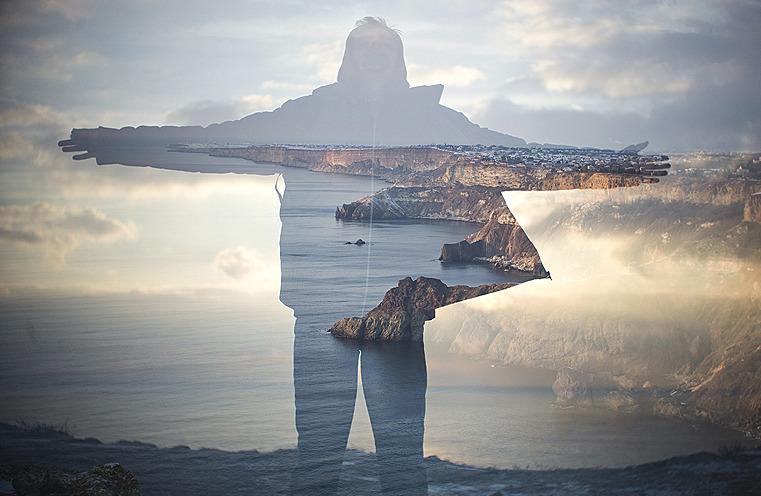  
                                                  5. О выборе.  Сбиваясь с ритма, но, сохраняя веру и надежду, пытаюсь достучаться до твоего сознания, чтобы пусть в последний миг, но из двоих ты выбрал всё-таки меня. Её чары обманчивы. Я же дам шанс, начав с нуля, наметить и пройти благополучный путь к счастью. Дорогу осилит идущий. Сделай правильный выбор! Всё поправимо, кроме сведения со мной счётов. 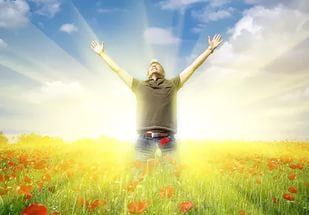 6. О победе  Невыносим Его восхищающийся взгляд. Ему следовало бы начать горевать после того, что узнал. Тогда я с удовольствием бы довёла Его до последней черты. Он же, наоборот, стал светиться от счастья. Нестерпимо под давлением любви, излучаемой каждой клеточкой Его тела. Это чувство заражает всех вокруг. Он ещё посмел сказать мне: «Спасибо»? Моя злокачественность стремительно, безвозвратно исчезает.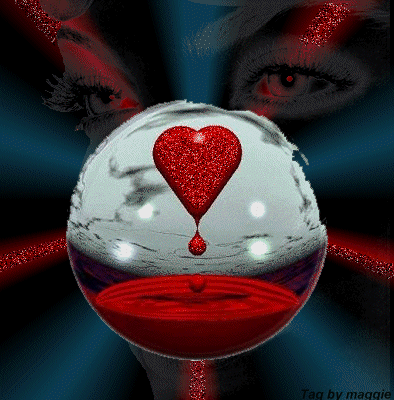 7. Целительница.  Ты уверен, что мне нет места в твоей жизни. Обманутое сердце почти привыкло быть жёстким, замороженным. Такое состояние помогает заглушать боль от последней любви. Я могу помочь начать исцеляться, но ты считаешь, что я только выставлю тебя слабаком.  Ничего, я очень терпеливая. Обязательно дождусь подходящего момента и… скачусь по твоей щеке первой каплей слёз облегчения.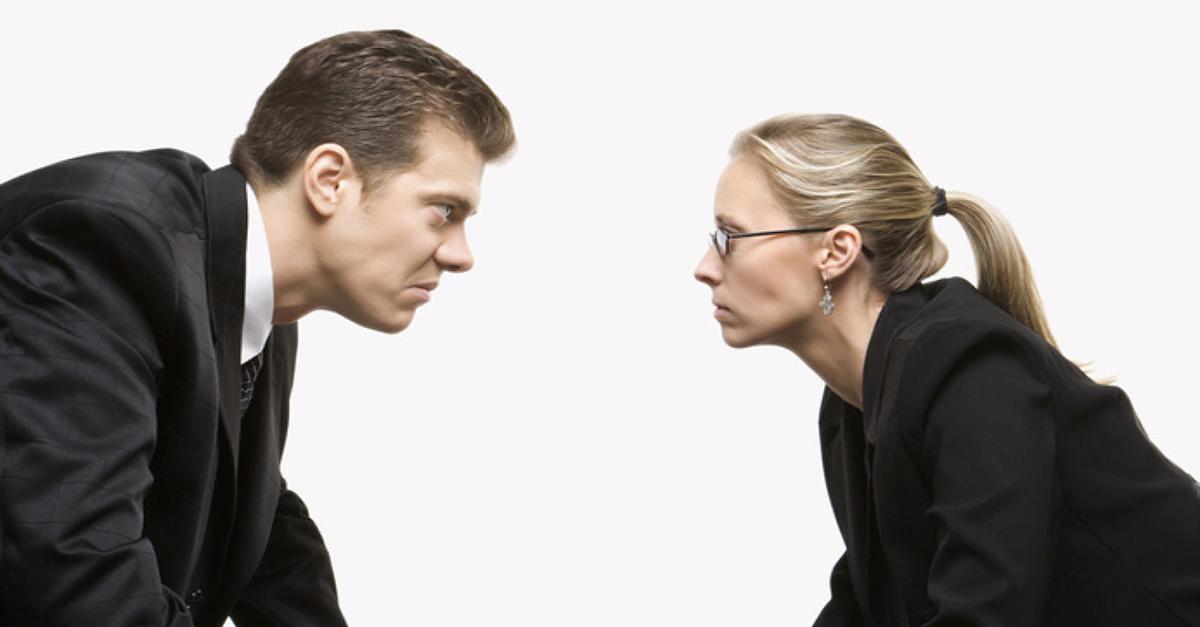 8. Вмешательство.  Нарастают звуки возни и визгов. Что делать? Вмешаться? Может нужна помощь? Или оставаться на месте, надеясь, что конфликт разрешится без моего участия? Раздумываю… Голова тяжелеет, начинаю слышать свой учащённый пульс. Лучше действовать. Быстрыми шагами приближаюсь к «полю брани». Сведя брови, подперев бока кулаками, выкрикиваю:-Что происходит?- Мамочка, успокойся. Мы просто выясняем, кто тебя «сильнее» любит.    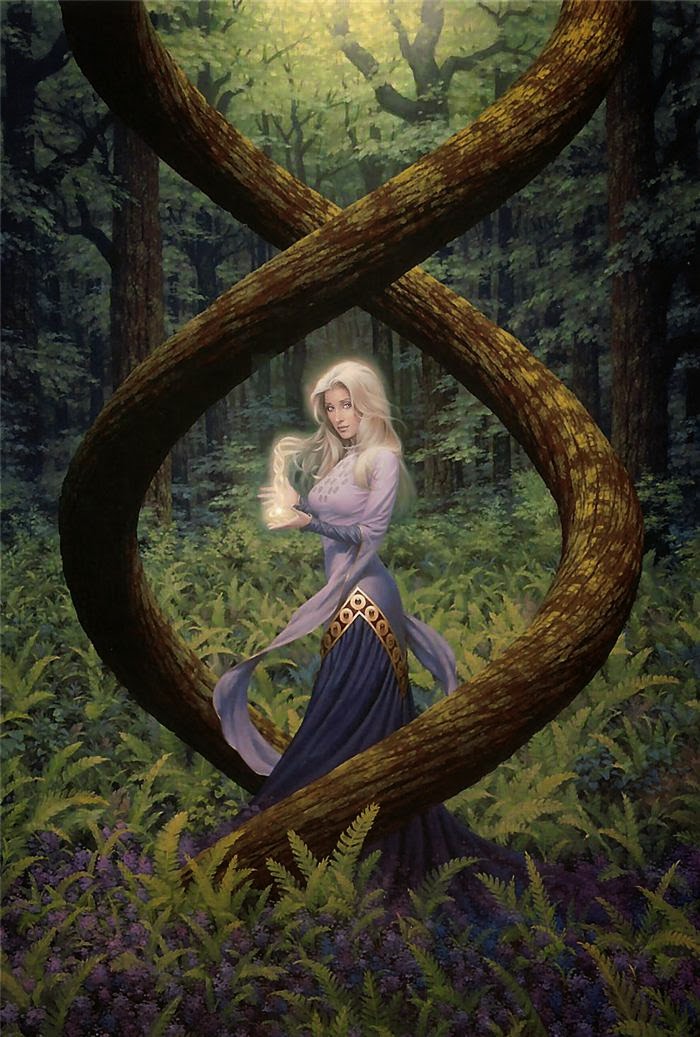 9. Чаровница.   Хвала Создателю за столь удачное моё воплощение. Я завораживаю своей эффектностью и непредсказуемостью каждого, кто соизволит уделить мне минуточку внимания. Быстро и уверенно, заполняю собой мысли и чувства, лишаю силы воли и сна, провоцирую добровольно тратить на меня максимум бесценного времени жизни. Сама же остаюсь абсолютно равнодушной. Не виноватая я. Просто такова участь компьютерной игры.